TCISTANBUL GEDİK UNIVERSITYTHE INSTITUTE OF GRADUATE STUDIES  ………………. DEPARTMENT……….……………. PROGRAMMASTER THESIS PROPOSAL TURKISH THESIS TOPIC	:ENGLISH THESIS TOPIC	:Student’s,Name - Surname	:Thesis Advisor	:TOPICThe topic selected for the present or the future in terms of significance of the thesis, explaining why the topic has been selected and related issues will be definedPURPOSE/IMPORTANCEThe purpose of the research, the importance of the research, what will the research contribute and the hypotheses to be tested has to be indicated.3.FIELD, DATA SOURCES, LOCATION-TIME, AND SUPPORTWhich areas will the study be applied, How to apply on a sample survey, Which tools will be used for the research. The specified place has to identified for the application and work permits needs to taken as well. The research’s estimated time of completion must be stated and if any the research needs financing. Furthermore, if any sponsorship has been received needs to be stated.METHOD AND TECHNIQUEThe composition of the stages of the research, the samples applied to create theoretical or technical phase of which it will be specified and how to evaluate the data which will be selected for sampling techniques.DRAFT PLANThe headings and sub-headings should be indicated. Basically, you have to prepare the TABLE OF CONTENTS part.REFERENCES AND APPENDICESWhat resources will be used such as books, articles, etc. as well as clear identification of the works needs to be statedNOT:This document must be filled up in Word program otherwise it will not be accepted.The Table of Contents and the References must comply with the thesis writing guidelines.T.C.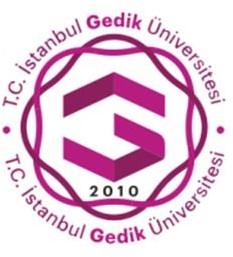 ISTANBUL GEDİK UNIVERSITYTHE INSTITUTE OF GRADUATE STUDIES THESIS TOPIC APPROVAL FORMDate	: …/…/20…Student Name Surname	:Signature	:Student ID	:Program	:Turkish Thesis Topic	:……………………………………………………………...……………………………………………………………………………………………………………………………… English Thesis Topic	:……………………………………………………………...………………………………………………………………………………………………………………………………Thesis SupervisorName Surname	:Signature	:President of Main Branches of Science Name Surname	:Signature	:ATTACHMENT: Thesıs Proposal